SAĞLIK BİLİMLERİ ENSTİTÜSÜ MÜDÜRLÜĞÜNESayı 	: 									Tarih :…./……/201….Konu	: Doktora Tez Savunma Sınav SonucuSağlık Bilimleri Enstitüsü……………………….... Anabilim Dalı ……………………………… Doktora Programı ……………................. No’lu öğrencisi ..................................... .......................... Tez Savunma Sınav Tutanağı aşağıdadır.Gereği için bilgilerinize arz ederim. 								Anabilim Dalı BaşkanıDOKTORA TEZ SAVUNMA SINAVI TUTANAĞIJürimiz ...../....../...... tarihinde toplanmış ve yukarıda adı geçen öğrencinin “……………….............................……….……………………………………………………………………………………………………………………………………………………………………...” isimli doktora tezinin savunma sınavı sonucunda   Oy Birliği / Oy Çokluğu ile aşağıdaki kararı almıştır.      Tez değerlendirme hakkındaki kişisel raporların incelenmesi ve yapılan savunma sınavında adayın başarılı bulunması sonucunda tez KABUL edilmiştir.      Tez değerlendirme hakkındaki kişisel raporların incelenmesi ve yapılan savunma sınavı sonucunda tezin DÜZELTİLMESİ için ………… ay EK SÜRE verilmesinin Enstitü Müdürlüğüne önerilmesi kararı alınmıştır.      Tez değerlendirme hakkındaki kişisel raporların incelenmesi ve yapılan savunma sınavının sonucunda tezin REDDEDİLMESİ kararı alınmıştır.Tüm durumlarda jüri üyelerinin kişisel raporları gerekir. 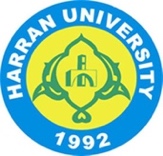 T.C.HARRAN ÜNİVERSİTESİSAĞLIK BİLİMLERİ ENSTİTÜSÜ MÜDÜRLÜĞÜTez Sınavı JürisiUnvanı, Adı SoyadıİmzaBaşkanDanışman ÜyeÜyeÜyeÜyeÜye